от 12 июля 2018 года № 19Об утверждении Положенияо порядке вырубки и охраны зеленых насаждений, произрастающих на  землях общего пользования и на землях сельскохозяйственного назначения находящихся в муниципальной собственности муниципального образования «Юксарское сельское поселение» Килемарского муниципального района Республики Марий Эл.Руководствуясь Федеральным законом от 06.10.2003г. №131-ФЗ «Об общих принципах организации местного самоуправления в Российской Федерации», Уставом муниципального образования «Юксасркое сельское поселение», в целях благоустройства населённых пунктов, рационального использования, охраны и воспроизводства зеленых насаждений, произрастающих на территориях общего пользования населенных пунктов и на землях сельскохозяйственного назначения, находящихся в муниципальной собственности муниципального образования «Юксарское сельское поселение», предупреждения чрезвычайных ситуаций, Администрация Юксасркого сельского поселения постановляет:Утвердить:  Положение о порядке вырубки и охраны зеленых насаждений, произрастающих на землях общего пользования, и на землях сельскохозяйственного назначения находящихся в муниципальной собственности муниципального образования «Юксарское сельское поселение», Килемарского муниципального района Республики Марий Эл, согласно приложения № 1 к настоящему постановлению; Состав комиссии по признанию зелёных насаждений, произрастающих на территориях общего пользования населённых пунктов, и на землях сельскохозяйственного назначения находящихся в муниципальной собственности муниципального образования «Юксарское сельское поселение» Килемарского муниципального района Республики Марий Эл, подлежащими вырубке, согласно приложения № 2 к настоящему постановлению; Положение о комиссии по осуществлению вырубки зелёных насаждений, произрастающих на территориях общего пользования населённых пунктов, и на землях сельскохозяйственного назначения находящихся в муниципальной собственности муниципального образования «Юксарское сельское поселение» Килемарского муниципального района Республики Марий Эл, согласно приложения № 3 к настоящему постановлению; Форму заявления о выдаче разрешения на вырубку зелёных насаждений, произрастающих на территориях общего пользования населённых пунктов, и на землях сельскохозяйственного назначения находящихся в муниципальной собственности муниципального образования «Юксарское сельское поселение» Килемарского муниципального района Республики Марий Эл, согласно приложения № 4 к настоящему постановлению;  Методику расчёта платежей за вырубку зелёных насаждений, произрастающих на территориях общего пользования населённых пунктов, и на землях сельскохозяйственного назначения находящихся в муниципальной собственности и исчисления размера ущерба и убытков, вызванных их повреждением, муниципального образования «Юксарское сельское поселение» Килемарского муниципального района Республики Марий Эл,  согласно приложения № 5 к настоящему постановлению; Форму акта о признании зелёных насаждений, произрастающих на территориях общего пользования населённых пунктов, и на землях сельскохозяйственного назначения находящихся в муниципальной собственности подлежащими вырубке, в муниципальном образовании «Юксарское сельское поселение» Килемарского муниципального района Республики Марий Эл,  согласно приложения № 6 к настоящему постановлению; Форму перечётной ведомости, зеленых насаждений, произрастающих на территориях общего пользования населённых пунктов, и на землях сельскохозяйственного назначения находящихся в муниципальной собственности подлежащих вырубке, в муниципальном образовании «Юксарское сельское поселение» Килемарского муниципального района Республики Марий Эл, согласно приложения № 7 к настоящему постановлению;1.8 Форму разрешения на  вырубку зеленых насаждений,  произрастающих на территориях общего пользования населённых пунктов муниципального образования «Юксарское сельское поселение» Килемарского муниципального района Республики Марий Эл, согласно приложения № 8 к настоящему постановлению.1.9 Форму разрешения на  вырубку зеленых насаждений,  произрастающих на землях сельскохозяйственного назначения, находящихся в муниципальной собственности муниципального образования «Юксарское сельское поселение» Килемарского муниципального района Республики Марий Эл, согласно приложения № 9 к настоящему постановлению.2. Обнародовать настоящее постановление в установленном порядке на информационных стендах сельского поселения и разместить на официальном Интернет – портале Республики Марий Эл, страница Администрация муниципального образования  «Юксарское сельское поселение»  по адресу: _____________________________________________________. 3. Настоящее постановление вступает в силу после официального обнародования.4. Контроль за исполнением настоящего постановления оставляю за собой.Приложение № 1к постановлению  АдминистрацииЮксасркского сельского  поселенияот  «12 » июля  2018 г.    № 19ПОЛОЖЕНИЕо порядке вырубки и охраны зеленых насаждений, произрастающих на землях общего пользования, и на землях сельскохозяйственного назначения находящихся в муниципальной собственности муниципального образования «Юксарское сельское поселение» Килемарского муниципального района Республики Марий Эл.1. Общие положения1.1.Настоящее Положение разработано в соответствии с Конституцией Российской Федерации, Гражданским кодексом Российской Федерации, Лесным кодексом Российской Федерации, Федеральным законом от 10.01.2002 № 7-ФЗ "Об охране окружающей среды", Федеральным законом от 06.10.2003  №131-ФЗ «Об общих принципах организации местного самоуправления в Российской Федерации», Уставом муниципального образования  «Юксарское сельское поселение».1.2.Настоящее Положение регулирует отношения в сфере охраны зеленых насаждений и определяет порядок вырубки зеленых насаждений на территориях общего пользования в границах населённых пунктов, и на землях сельскохозяйственного назначения, находящихся в муниципальной собственности муниципального образования «Юксарское сельское поселение» Килемарского  муниципального района Республики Марий Эл. 1.3.Настоящее Положение распространяется на физические лица, юридические лица - организации,  предприятия, и учреждения независимо от форм собственности, ведущие проектирование, строительство, ремонт и другие работы, связанные с вырубкой древесно-кустарниковой растительности на территориях общего пользования в границах населённых пунктов, на землях сельскохозяйственного назначения, находящихся в муниципальной собственности муниципального образования «Юксарское сельское поселение» (далее - сельское поселение).Настоящее Положение не распространяются на отношения по вырубке и охране зеленых насаждений на земельных участках, находящихся в государственной и частной собственности и собственности иных муниципальных образований. 1.4. В настоящем Положении используются следующие основные понятия:      Зеленые насаждения - древесная, кустарниковая и травянистая растительность естественного и искусственного происхождения (включая парки, скверы, сады, газоны, цветники, а также отдельно стоящие деревья и кустарники).                 Природные территории - незатронутые или мало затронутые хозяйственной деятельностью территории, сочетающие в себе определенные типы рельефа местности, почв, растительности, сформированные в единых географических (климатических) условиях.                                                              Озелененные территории - территории, на которых располагаются              участки растительности естественного происхождения, искусственно созданные объекты озеленения (кроме земель сельскохозяйственного назначения), малозастроенные участки земель различного функционального назначения, в пределах которых не менее 50 процентов поверхности занято растительным покровом.                  Залесенные территории - участки природных территорий различного функционального назначения, покрытые лесной  растительностью естественного происхождения. Дерево - растение с четко выраженным стволом диаметром не менее   на высоте , за исключением саженцев.                                    Кустарник - многолетнее многоствольное (в отличие от дерева)  растение, ветвящееся у самой поверхности почвы.                                                                           Травяной покров - газон, естественная травяная растительность.                                Заросли – растения, кустарники густорастущие на каком-либо месте.                       Зеленый массив - участок территории, на котором произрастает не менее 50 экземпляров взрослых (старше 15 лет) деревьев, образующих единый полог.Создание зеленых насаждений - деятельность по посадке деревьев и кустарников, посеву трав и цветов, в том числе выбору и подготовке территории, приобретению и выращиванию посадочного и посевного материала, а также сохранению посадочного и посевного материала до полной приживаемости.Сохранение зеленых насаждений - деятельность по содержанию зеленых насаждений (обработка почвы, полив, внесение удобрений, обрезка крон деревьев и кустарников и иные мероприятия), восстановлению зеленых насаждений, в том числе с элементами ландшафтной перепланировки, а также по борьбе с вредителями и болезнями зеленых насаждений.Оценка состояния зеленых насаждений - деятельность по получению сведений о количественных и качественных параметрах состояния зеленых насаждений. Повреждение зеленых насаждений - причинение вреда зеленым насаждениям, не влекущее за собой прекращение их роста, в том числе механическое повреждение ветвей, корневой системы, нарушение целостности коры, живого надпочвенного покрова, загрязнение зеленых насаждений либо почвы в корневой зоне вредными веществами, поджог или иное воздействие.                                                       Уничтожение (утрата) зеленых насаждений - вырубка или иное повреждение зеленых насаждений, повлекшее прекращение их роста.                             Компенсационное озеленение - воспроизводство зеленых насаждений взамен уничтоженных или поврежденных.                                                               Компенсационная стоимость - стоимостная оценка зеленых насаждений, устанавливаемая для учета их ценности при повреждении или уничтожении, включающая расходы на создание и содержание зеленых насаждений.Аварийно-опасные деревья - деревья, представляющие опасность для жизни и здоровья граждан и создающие аварийно-опасные ситуации;Сухостойные деревья и кустарники - деревья и кустарники, утратившие физиологическую устойчивость и подлежащие вырубке;Рубки ухода  -  это форма ухода за зелёными насаждениями путём удаления из насаждения нежелательных деревьев (не отвечающих хозяйственным целям и отрицательно влияющих на рост и состояние лучших и вспомогательных деревьев) и создания благоприятных условий для роста лучших деревьев главных пород, направленная на формирование высокопродуктивных качественных насаждений и своевременное использование древесины.Санитарная рубка – форма вырубки, проводимая с целью улучшения санитарного состояния леса, при которой вырубают больные, поврежденные и усыхающие деревья или весь древостой, утративший устойчивость и целевые функции.Основные принципы охраны зеленых насажденийЗеленые насаждения, произрастающие на территории сельского поселения, выполняют защитные, рекреационные, эстетические функции и подлежат охране.2.1. Защите подлежат все зеленые насаждения (деревья, кустарники, травянистая растительность), расположенные на территории сельского поселения (кроме деревьев и кустарников, произрастающих естественным образом на землях сельскохозяйственного назначения и препятствующих целевому использованию сельхозугодий).2.2. Обязанности по обеспечению сохранности и условий  для  развития зеленых насаждений на территории сельского поселения возлагаются:                              2.2.1. на участках, предоставленных в собственность организациям,  предприятиям, и учреждениям, независимо от форм собственности для осуществления, заявленных ими видов деятельности – на руководителей этих организаций, предприятий и учреждений, независимо от форм собственности;     2.2.2. на участках находящихся в собственности –  на юридических и физических лиц – собственников данных земельных участков.     2.3. Собственники, пользователи и арендаторы земельных участков, на которых расположены зеленые насаждения, обеспечивают сохранность зеленых насаждений, обеспечивают  надлежащий уход за зелеными насаждениями.2.4. Настоящее Положение распространяется на физических лиц, организации,  предприятия, и учреждения, независимо от форм собственности, ведущих проектирование, строительство, ремонт и другие работы, связанные с вырубкой зеленых насаждений произрастающих на территориях общего пользования населённых пунктов, и на землях сельскохозяйственного назначении, находящихся в муниципальной собственности муниципального образования « Юксасркое сельское  поселение» Килемарского  муниципального района Республики Марий Эл. 2.5. Настоящее Положение не распространяется на собственников земельных участков, производящих на своем земельном участке вырубку деревьев и кустарников.                                                                                                  2.6. Хозяйственная, градостроительная и иная деятельность на территории сельского поселения осуществляется с соблюдением требований по охране зеленых насаждений, установленных законодательством Российской Федерации, Республики Марий Эл, настоящим Положением и иными муниципальными правовыми актами.    2.7. На территориях, находящихся в составе зеленого фонда, запрещается хозяйственная и иная деятельность, оказывающая негативное воздействие на указанные территории и препятствующая осуществлению ими функций экологического, санитарно-гигиенического и рекреационного назначения.3. Порядок вырубки зеленых насаждений (деревьев, кустарников)3.1. Самовольная вырубка зеленых насаждений произрастающих на территориях общего пользования населённых пунктов и на землях сельскохозяйственного назначения, находящихся в муниципальной собственности муниципального образования «Юксарское  сельское поселение» Килемарского муниципального района  Республики Марий Эл запрещается.3.2. Вырубка деревьев и кустарников, произрастающих на территориях общего пользования населённых пунктов, находящихся в муниципальной собственности муниципального образования «Юксарское сельское поселение» Килемарского муниципального района  Республики Марий Эл  производится только на основании разрешения на вырубку зеленых насаждений, произрастающих на землях сельскохозяйственного назначения, находящихся в муниципальной собственности муниципального образования «Юксарское сельское поселение» Килемарского муниципального района  Республики Марий Эл  (далее – разрешение).  Разрешение оформляется на основании  постановления администрации сельского поселения, акта о признании зелёных насаждений, произрастающих на территориях общего пользования населённых пунктов,  подлежащих вырубке (далее – акт). Для вырубки зелёных насаждений произрастающих на  земельных участках находящихся в государственной и частной собственности получение разрешение не требуется. 3.3. Для получения разрешения заявитель подает на имя главы администрации сельского поселения заявление о выдаче разрешения на вырубку зелёных насаждений, произрастающих на территориях общего пользования населённых пунктов и на землях сельскохозяйственного назначения, находящихся в муниципальной собственности муниципального образования «Юксарское сельское поселение» Килемарского муниципального района Республики Марий Эл  (далее – заявление), в котором должны быть указаны: информация о заявителе (фамилия, имя, отчество и  место жительство физического лица, наименование и место нахождения юридического лица), адрес по которому будет производиться вырубка зелёных насаждений количество, видовой состав зелёных насаждений, причины, обоснование необходимости вырубки зелёных насаждений, сроки выполнения работ.Во избежание чрезвычайных ситуаций  комиссия по признанию зелёных насаждений, произрастающих на территориях общего пользования населённых пунктов,  подлежащих вырубке на территории муниципального образования «Юксарское сельское поселение», может попросить приложить  к заявлению следующие документы:3.3.1. схема участка до ближайших строений или других ориентиров с нанесением зеленых насаждений, подлежащих вырубке;3.3.2. проект или схему (масштаб 1:500), заверенную владельцем (пользователем) территории с указанием охранной зоны и зоны производства работ при проведении капитального или текущего ремонта инженерных сетей;3.4. Обследование зеленых насаждений, подлежащих вырубке, производится комиссией по признанию зелёных насаждений, произрастающих на территориях общего пользования населённых пунктов и на землях сельскохозяйственного назначения, находящихся в муниципальной собственности подлежащими вырубке на территории муниципального образования «Юксарское сельское поселение» Килемарского муниципального района Республики Марий Эл  (далее - Комиссия),  по мере поступления заявлений.Решение Комиссии оформляется актом, который подписывается всеми членами Комиссии. Срок подготовки акта - в течение 20 рабочих дней со дня получения заявления. Акт  Комиссии в течение 3 рабочих дней направляется главе администрации сельского поселения для принятия решения.3.5. Администрация сельского поселения в течение 3 рабочих дней принимает постановление и оформляет разрешение на вырубку зелёных насаждений.  3.5. Основаниями для отказа в выдаче разрешения служат:1) неполный или недостоверный состав сведений в представленных документах;2)  выявление возможности избежать вырубку зеленых насаждений.Уведомление об отказе в оформлении разрешения направляется заявителю в письменной форме течение 3 рабочих дней после принятия такого решения с указанием причин отказа.Решение об отказе в выдаче разрешения  может быть обжаловано в суде в установленном порядке.3.6. При принятии Комиссией решения о компенсационном озеленении, в акте указывается количество зеленых насаждений, их вид, срок проведения компенсационного озеленения.3.7. В Комиссию включаются работник  администрации  сельского поселения, депутат сельского поселения (по согласованию), представитель общественности (по согласованию), представитель заявителя, собственник земельного участка (в случае, когда заявитель и собственник - не одно и то же лицо).3.8. Заявитель обязан возместить стоимость вырубленных деревьев. Компенсационные выплаты производятся в бюджет муниципального образования «Юксарское сельское поселение». Разрешение на вырубку деревьев выдается до поступления компенсационных выплат в бюджет муниципального образования «Юксарское сельское поселение».3.9. Осуществление компенсационных выплат не освобождает от восстановления владельцем (пользователем) земельного участка, и/или организацией, производящей работы. Мероприятия по общему благоустройству территории после выполнения работ по вырубке деревьев и кустарников (включая вывоз стволов деревьев, веток, иного мусора, проведение планировочных работ) является обязательным.3.10.  В случае ликвидации аварийных или чрезвычайных ситуаций, в случае непосредственной угрозы жизни и здоровью людей или их имуществу, вырубка зеленых насаждений (деревьев и кустарников) осуществляется незамедлительно. Факт вырубки деревьев и кустарников удостоверяется актом, подписанным представителями администрации сельского поселения и физическим лицом, организаций,  предприятия, и учреждения, независимо от форм собственности, осуществляющей ликвидацию аварийной или чрезвычайной ситуации.3.11.  В случае если действующими в Российской Федерации правилами (требованиями, техническими условиями) вырубка отдельных деревьев и/или кустарников (деревьев и/или кустарников с определенных территорий) должна осуществляться с привлечением специализированных организаций (специалистов) или специального оборудования, заявитель обязан обеспечить выполнение данных требований.3.12. Заявитель осуществляет компенсационное озеленение взамен компенсационных выплат в следующих  случаях:3.12.1. вырубка кустарников;3.12.2. вырубка деревьев, нарушающих световой режим в жилых и общественных зданиях, если имеется заключение Госсанэпидемнадзора;Компенсационное озеленение осуществляется в весенний или осенний период календарного года. 3.13 Заявитель освобождается от компенсационного озеленения и выплат в случаях:3.13.1.  проведение рубок ухода, санитарных рубок; 3.13.2.  вырубка аварийных (представляющих угрозу падения, сухостойных) деревьев.3.13.3. ликвидация аварийных и иных чрезвычайных ситуаций;3.13.4. вырубка деревьев и кустарников в придорожной полосе, ограничивающих видимость дорожной ситуации.3.13.5. Ремонт и строительство объектов энерго-, газо-, тепло-, водоснабжения, и канализации.3.14. При несанкционированной вырубке и уничтожении зеленых насаждений виновное лицо не освобождается от компенсационных выплат и посадок в рассматриваемых выше случаях.3.15. Несанкционированной вырубкой или уничтожением зеленых насаждений признается:3.15.1. вырубка деревьев и кустарников без разрешения, или по разрешению, но не на том участке, не в том количестве и не тех пород, которые указаны в разрешении;3.15.2.  уничтожение или повреждение деревьев и кустарников в результате поджога или небрежного обращения с огнем;3.15.3. повреждение растущих деревьев и кустарников до степени прекращения роста;3.15.4. повреждение деревьев и кустарников сточными водами, химическими веществами, отходами и тому подобное;3.15.5. самовольная вырубка сухостойных деревьев.4. Охрана зеленых насажденийпри осуществлении градостроительной деятельности4.1. Осуществление градостроительной деятельности в сельском поселении ведется с соблюдением требований по защите зеленых насаждений.4.2. Озелененные территории, в том числе зеленые массивы, а также участки земли, предназначенные для развития озелененных территорий, не подлежат застройке и использованию, не связанному с их целевым назначением.4.3. При организации строительства на участках земли, занятых зелеными насаждениями, проектная документация должна содержать оценку зеленых насаждений, подлежащих вырубке. Возмещение вреда в этих случаях осуществляется посредством предварительного внесения компенсационной стоимости за вырубку зеленых насаждений и компенсационным озеленением в порядке, установленном разделами 2 и 3 настоящего Положения.Ответственность за нарушения настоящего Положения.5.1. Соблюдение настоящего Положения обязательно для физических лиц, предприятий, организаций и учреждений ведущих проектирование, строительство, ремонт и другие работы, связанные с вырубкой зеленых насаждений произрастающих на территориях общего пользования сельского поселения и на землях сельскохозяйственного назначения, находящихся в муниципальной собственности.5.2. Лица, виновные в нарушении настоящего Положения, несут ответственность в соответствии с законодательством Российской Федерации. _____________________Приложение № 2к постановлению  АдминистрацииЮксарского сельского  поселенияот  «12» июля  2018 г.    № 19С О С Т А Вкомиссии по признанию зелёных насаждений, произрастающих на землях общего пользования населённых пунктов и на землях сельскохозяйственного назначения, находящихся в муниципальной собственности муниципального образования «Юксарское сельское поселение» Килемарского муниципального района Республики Марий Эл, подлежащими вырубке.Приложение № 3к постановлению  АдминистрацииЮксарского сельского  поселенияот  «12» июля  2018 г.    № 19ПОЛОЖЕНИЕ о комиссии по осуществлению вырубки зелёных насаждений, произрастающих на территориях общего пользования населённых пунктов и на землях сельскохозяйственного назначения, находящихся в муниципальной собственности муниципального образования «Юксарское сельское поселение» Килемарского муниципального района Республики Марий Эл.1. Общие положения
1.1. Положение о комиссии по осуществлению вырубки зелёных насаждений, произрастающих на территориях общего пользования населённых пунктов и на землях сельскохозяйственного назначения, находящихся в муниципальной собственности муниципального образования «Юксарское сельское поселение» Килемарского муниципального района Республики Марий Эл (далее – Положение) разработано в соответствии с Конституцией Российской Федерации, Федеральным законом от 06.10.2003 N 131-ФЗ "Об общих принципах организации местного самоуправления в Российской Федерации", Федеральным законом от 10.01.2002 N 7-ФЗ "Об охране окружающей среды", Уставом муниципального образования «Юксарское сельское поселение».
1.2. Настоящее Положение определяет порядок работы комиссии по осуществлению вырубки зелёных насаждений, проведения компенсационного озеленения, определению компенсационных выплат на территории муниципального образования «Юксарское сельское поселение» Килемарского муниципального района Республики Марий Эл  (далее - Комиссия).
1.3. Комиссия по осуществлению вырубки зелёных насаждений, произрастающих на территориях общего пользования населённых пунктов и на землях сельскохозяйственного назначения, находящихся в муниципальной собственности муниципального образования «Юксарское сельское поселение» Килемарского муниципального района Республики Марий Эл (далее - Комиссия) осуществляет свою деятельность только в отношении древесно-кустарниковой растительности, произрастающих на территориях общего пользования населённых пунктов  муниципального образования «Юксарское сельское поселение» (далее – сельское поселение).
1.4. Комиссия образуется и ликвидируется постановлением                               администрации сельского поселения.
2. Основные задачи и функции Комиссии
2.1. К основной задаче и функции Комиссии относится принятие решений для выдачи разрешений на вырубку зелёных насаждений, произрастающих на территориях общего пользования населённых пунктов и на землях сельскохозяйственного назначения, находящихся в муниципальной собственности муниципального образования «Юксарское сельское поселение» Килемарского муниципального района Республики Марий Эл.  3. Порядок работы Комиссии
3.1. Заседания Комиссии проводятся по мере поступления заявлений и возникновения вопросов, относящихся к ведению Комиссии.
3.2. Заседание Комиссии считается правомочным, если на нем присутствуют не менее половины от установленного числа ее членов.3.3. Решение Комиссии  принимается простым большинством голосов членов комиссии. Особое мнение членов комиссии (при наличии таковых), не согласных с принятым решением, прикладывается к акту.
3.3. Комиссия рассматривает поступившее заявление от физических лиц, организаций,  предприятия, и учреждения, независимо от форм собственности, выезжает на место предполагаемой вырубки  зеленых насаждений, проводит осмотр зеленых насаждений с целью определения необходимости вырубки зеленых насаждений, составляет и утверждает: акт о признании зеленых насаждений произрастающих на территориях общего пользования населённых пунктов и на землях сельскохозяйственного назначения, находящихся в муниципальной собственности подлежащими вырубке, перечётную ведомость зелёных насаждений подлежащих вырубке. 4. Права и обязанности Комиссии
4.1. Комиссия имеет право:4.1.1. Составлять: акт о признании зелёных насаждений, произрастающих на территориях общего пользования населённых пунктов, подлежащими вырубке, перечётную ведомость зелёных насаждений подлежащими вырубке.
4.2. Комиссия обязана:4.2.1. Рассматривать представленные заявления и документы, обосновывающие необходимость вырубки зелёных насаждений в течение 20 рабочих дней со дня регистрации заявления.
4.2.2. Выезжать и проводить обследование зеленых насаждений.___________________Приложение № 4Главе  администрации____________________  сельского поселения______________________________________      от ______________________________________           (фамилия, имя, отчество и место жительства физического лица______________________________________        наименование и место нахождения юридического лица)_____________________________________________ЗАЯВЛЕНИЕ.Прошу Вас выдать разрешение на вырубку зеленых насаждений, произрастающих на территориях общего пользования населённых пунктов муниципального образования «____________________  сельское поселение» Килемарского муниципального района Республики Марий Эл.1. Адрес (ориентир или местоположение), по которому произрастают заявленные к  вырубке  зеленые  насаждения: _______________________________________________________________________________________________.2. Количество заявленных к вырубке зеленых насаждений ________________________________________________________________.3. Видовой состав заявленных к вырубке зеленых насаждений__________________________________________________________.4. Причины, обоснование необходимости вырубки зеленых насаждений.______________________________________________________5.Сроки выполнения работ_______________________________________________________                                             ______________________                        дата                                                                                                            подпись  заявителяПриложение № 5к постановлению  АдминистрацииЮксарского сельского  поселенияот  «12» июля  2018 г.    № 19М Е Т О Д И К Арасчёта платежей за вырубку зелёных насаждений, произрастающих на территориях общего пользования населённых пунктов и на землях сельскохозяйственного назначения, находящихся в муниципальной собственности муниципального образования «Юксарское сельское поселение» Килемарского муниципального района Республики Марий Эл и исчисления размера ущерба и убытков, вызванных их повреждением.  Правовой основой применения методики расчёта платежей за вырубку зелёных насаждений, произрастающих на территориях общего пользования населённых пунктов и исчисления размера ущерба и убытков, вызванных их повреждением на территории Юксарского сельского поселения Килемарского муниципального района Республики Марий Эл (далее - Методика) являются следующие документы: Конституция Российской Федерации; Гражданский кодекс Российской Федерации; Лесной кодекс Российской Федерации; Федеральный закон от 10.01.2002 №7-ФЗ "Об охране окружающей среды". 1.Общие положения.1.1. Методика предназначена для исчисления размера ущерба (убытков, вреда), который возник или может возникнуть в результате воздействия на зеленые насаждения на территории муниципального образования «Юксарское сельское поселение»  (далее - сельское поселение).1.2. Методика применяется:1.2.1. при расчете размера ущерба, вреда и величины убытков в случае установления факта, повлекшего уничтожение или повреждение зеленых насаждений, произрастающих на территориях общего пользования населённых пунктов.1.2.2. в процессе подготовки разделов оценки воздействия на окружающую природную среду инвестиционных проектов и их экологической экспертизы для стоимостной оценки потенциального ущерба (вреда, убытков), который может возникнуть при осуществлении хозяйственной деятельности, затрагивающей зеленые насаждения, произрастающие на территориях общего пользования населённых пунктов;1.2.3. при исчислении размера компенсационной стоимости за разрешенную вырубку, уничтожение зеленых насаждений, произрастающих на территориях общего пользования населённых пунктов;1.2.4. при иных случаях, связанных с определением стоимости зеленых насаждений, произрастающих на территориях общего пользования населённых пунктов.1.3.  Оценка зеленых насаждений и естественной растительности данным методом основана на применяемом в теории оценки недвижимости принципе условного замещения оцениваемого объекта другим, максимально приближенным к нему по своим параметрам и функциональному назначению. Применение принципа замещения к зеленым насаждениям и естественной растительности означает, что их стоимость определяется затратами на условное воспроизведение деревьев, кустарников, газонов или естественных растительных сообществ, равноценных по своим параметрам оцениваемым объектам.1.4. Для стоимостной оценки вреда, причиняемого конкретным деревьям, кустарникам, травянистому покрову и естественной растительности, а также объектам озеленения на определенных территории сельского поселения, используется показатель их компенсационной стоимости.1.5. Компенсационная стоимость зеленых насаждений рассчитывается путем применения к показателям действительной восстановительной стоимости (Сдв) поправочных коэффициентов, позволяющих учесть влияние на ценность зеленых насаждений таких факторов, как местоположение, экологическая и социальная значимость объектов озеленения, фактическое состояние растений.1.6. В качестве показателя действительной восстановительной стоимости объектов озеленения и зеленых насаждений используются нормативные значения затрат, необходимых для создания и содержания наиболее типичных видов (категорий) зеленых насаждений и объектов озеленения.2. Классификация растительности для целей  стоимостной оценки зеленых насаждений.2.1. Для расчета показателей действительной восстановительной стоимости основных типов зеленых насаждений применяется следующая классификация растительности вне зависимости от функционального назначения, местоположения, форм собственности и ведомственной принадлежности территорий:1) Растительность объектов озеленения населенных пунктов включает: растительность озелененных территорий общего пользования; растительность озелененных территорий ограниченного пользования; растительность озелененных территорий специального назначения.2) Иная растительность естественного происхождения на территориях сельского поселения.К первому типу зеленых насаждений, выделяемому для целей их стоимостной оценки, относится растительность парков, садов, скверов, бульваров и других искусственно созданных объектов озеленения на озелененных территориях общего пользования, а также все виды зеленых насаждений, находящиеся на территориях ограниченного пользования (зеленые насаждения жилых кварталов, частного сектора, лечебных, детских, учебных и научных учреждений, промышленных предприятий, административно-хозяйственных и других объектов) и специального назначения (зеленые насаждения санитарно-защитных, водоохранных, защитно-мелиоративных, противопожарных зон, кладбищ; насаждения вдоль автомобильных дорог, плодовые сады, питомники, цветочно-оранжерейные хозяйства).Ко второму типу зеленых насаждений, выделяемому для целей оценки, относится растительность лесов, а также луговая, болотная и околоводная естественная растительность территорий, входящих в состав природного комплекса сельского поселения.2.2. Дальнейшая классификация растительности внутри каждой выделенной группы зеленых насаждений для целей оценки осуществляется:1) для первого типа - по видам (категориям) зеленых насаждений и элементам объектов озеленения (деревья, кустарники, живые изгороди из кустарников, газоны, цветники и пр.);2) для второго типа - по типам естественных растительных сообществ.2.3. Для каждой выделенной группы зеленых насаждений и естественных растительных сообществ устанавливаются удельные значения показателей действительной восстановительной стоимости (Сдв) зеленых насаждений (в расчете на 1 условное дерево, куст, метр, кв. метр или другую удельную единицу измерения).Особенностью затратного метода, применяемого для оценки стоимости зеленых насаждений, является учет в структуре показателя их действительной восстановительной стоимости не только единовременных затрат по посадке деревьев, кустарников и созданию газонов, но и постоянных текущих вложений в содержание зеленых насаждений, осуществляемых при регулярном уходе за ними. Это достигается приемом капитализации всех видов ежегодных затрат, связанных с уходом за зелеными насаждениями на протяжении периода их жизни.Ввиду существенных различий в способах и методах ухода за разными категориями зеленых насаждений для каждой оценочной группы растительности применяется собственный способ определения действительной восстановительной стоимости.3. Расчет компенсационной стоимости.3.1. В качестве исходной единицы для исчисления размера ущерба (вреда, убытков) от повреждения и уничтожения зеленых насаждений принимается их компенсационная стоимость. Расчет компенсационной стоимости зеленых насаждений на территории сельского поселения, включая естественные растительные сообщества, производится по формуле:Ск = Сдв * Кз * Кв * Ксост * Км, гдеСк - компенсационная стоимость основных видов деревьев и кустарников, травянистых растений, естественных растительных сообществ (в расчете на 1 дерево, 1 кустарник, 1 погонный метр живой изгороди,  травянистой, лесной или иной растительности);Сдв - действительная восстановительная стоимость основных видов деревьев, кустарников, травянистой растительности, естественных растительных сообществ (в расчете на 1 дерево, 1 кустарник, 1 пог. м живой изгороди,  травянистой, лесной или иной растительности) (таблицы N 1 и N 2);Кз - коэффициент поправки на социально-экологическую значимость зеленых насаждений. Учитывает социальную, историко-культурную, природоохранную и рекреационную значимость зеленых насаждений и устанавливается в размере: 2 - для памятников садово-паркового искусства и всех категорий особо охраняемых природных территорий (далее - ООПТ); 1,5 – для охранных зон ООПТ (  - ООПТ федерального значения;  – ООПТ регионального значения,  – ООПТ местного значения); 1 - для озелененных территорий общего пользования; 0,5 - для остальных категорий зеленых насаждений;Кв - коэффициент поправки на водоохранную ценность зеленых насаждений. Учитывает водоохранные функции зеленых насаждений и устанавливается в размере: 2 - для деревьев и кустарников, расположенных в водоохранной зоне ( от берега водоема); травяного покрова - в прибрежной защитной полосе; 1 - для остальных категорий зеленых насаждений;Ксост - коэффициент поправки на текущее состояние зеленых насаждений. Учитывает фактическое состояние зеленых насаждений и устанавливается в размере: 1 - хорошее; 0,7 - удовлетворительное; 0,4 - неудовлетворительное;Км - коэффициент обеспеченности жителей сельского поселения зелеными насаждениями в зависимости от местоположения. Учитывает обеспеченность жителей сельского поселения зелеными насаждениями в зависимости от местоположения озелененных территорий и устанавливается по зонам в размере: 1 - территория в черте населенных пунктов; 0,75 - территория вне черты населенных пунктов;4. Порядок исчисления размера ущерба (убытка, вреда) от повреждения и (или) уничтожения зеленых насаждений.4.1. Исчисление размера ущерба (убытка, вреда) осуществляется в 4 этапа.1)  На первом этапе устанавливается количество и (или) площадь уничтоженных зеленых насаждений, объектов озеленения или их отдельных элементов, определяется степень повреждения.2)  На втором этапе устанавливается категория значимости зеленых насаждений (зеленые насаждения памятников садово-паркового искусства, ООПТ, охранных зон ООПТ, озелененных территорий общего пользования, зеленые насаждения водоохранных зон). Фактическое состояние (по возможности): определяется размер поправочных коэффициентов для расчета компенсационной стоимости, приведенных в разделе III настоящей Методики.Если зеленые насаждения одновременно относятся к разным категориям, выделенным для учета их социально-экологической значимости, то в расчетах принимается максимальное значение аналогичного поправочного коэффициента (Кз).При невозможности определить видовой и возрастной состав уничтоженной древесной растительности исчисление размера ущерба (убытка, вреда) проводится по компенсационной стоимости широколиственных видов деревьев диаметром 40 и более сантиметров  (таблица № 1, 2).3) На третьем этапе производится расчет размера компенсационной стоимости зеленых насаждений и объектов озеленения согласно разделу 3 настоящей Методики. Если на территории подверглись уничтожению разные виды (категории) зеленых насаждений и объектов озеленения, исчисление размера ущерба производится отдельно для каждого из них с последующим суммированием результатов.4) На четвертом этапе заполняется ведомость учета зеленых насаждений (таблица № 3)Таблица N 1ДЕЙСТВИТЕЛЬНАЯ ВОССТАНОВИТЕЛЬНАЯ СТОИМОСТЬ  ДЕРЕВЬЕВ (Сдв), РУБ./ШТ.Таблица N 2ДЕЙСТВИТЕЛЬНАЯ ВОССТАНОВИТЕЛЬНАЯ СТОИМОСТЬ КУСТАРНИКОВ И ДРУГИХ ЭЛЕМЕНТОВ ОЗЕЛЕНЕНИЯ (Скк), РУБ/ЕД.Таблица №3В Е Д О М О С Т ЬУЧЕТА  ЗЕЛЕНЫХ  НАСАЖДЕНИЙ  ДЛЯ  ИСЧИСЛЕНИЯ  РАЗМЕРА  УЩЕРБА, ВЫЗЫВАЕМОГО  ИХ  УНИЧТОЖЕНИЕМ  И  ПОВРЕЖДЕНИЕМПриложение № 6к постановлению  АдминистрацииЮксарского сельского  поселенияот  «12» июля  2018 г.    № 19А К Т   № ____о признании зеленых насаждений, произрастающих на территориях общего пользования населённых пунктов и на землях сельскохозяйственного назначения, находящихся в муниципальной собственности муниципального образования «Юксарское сельское поселение», подлежащими вырубке  в муниципальном образовании «Юксарское сельское поселение» Килемарского муниципального района Республики Марий Эл.д. _______________                               "___" _____________ _______ г.Комиссия в составе:1. ___________________________________________________________(Ф.И.О., должность)2. ___________________________________________________________(Ф.И.О., должность)3. ___________________________________________________________(Ф.И.О., должность)осуществила выезд по адресу:  _______________________________________________________ и произвелаобследование зеленых насаждений, произрастающих на территориях общего пользования населённых пунктов и на землях сельскохозяйственного назначения, находящихся в муниципальной собственности муниципального образования «Юксарское сельское поселение»Результатами обследования установлено: ______________________________________________________________Выводы:  ______________________________________________________________Члены комиссии:1. _______________________________________                                                                 (Ф.И.О., должность)                                                                                    (подпись)2. ________________________________________                                                                 (Ф.И.О., должность)                                                                                    (подпись)3. _________________________________________                                                 (Ф.И.О., должность)                                                                                    (подпись)Приложение № 7к постановлению  АдминистрацииЮксарского сельского  поселенияот  «12» июля  2018 г.    № 19ПЕРЕЧЁТНАЯ  ВЕДОМОСТЬ зеленых насаждений, произрастающих на территориях общего пользования населённых пунктов и на землях сельскохозяйственного назначения, находящихся в муниципальной собственности муниципального образования «Юксарское сельское поселение»,  подлежащих вырубке в муниципальном образовании «Юксарское сельское поселение» Килемарского муниципального района Республики Марий Эл.  по адресу: _____________________________1. ________________________________     ________________                                    (Ф.И.О., должность)                                                            (подпись)2. ________________________________     ________________                        (Ф.И.О., должность)                                                            (подпись)3. ________________________________     ________________                                     (Ф.И.О., должность)                                                            (подпись)Приложение № 8к постановлению  АдминистрацииЮксарского сельского  поселенияот  «12» июля  2018 г.    № 19Р А З Р Е Ш Е Н И Е № _____   от ____  __________ 20___г.на вырубку зеленых насаждений, произрастающих на территориях общего пользования населённых пунктов, муниципального образования «Юксарское сельское поселение» Килемарского муниципального района Республики Марий Эл.Выдано предприятию, организации, учреждению, физическому лицу ______________________________________________________________(наименование, должность, фамилия, имя, отчество)Основание для проведения работ по вырубке зелёных насаждений____________________________________________________________________________________________________________________________________________________________________________________________________________________________________________________________________________________________________________(растущей, аварийной, сухостойной, ветровальной древесины)Место проведения работ по вырубке  зелёных  насаждений ________________________________________________________________________________________________________________________________________________________________________________________________________________________________________________________Состав и количество зелёных насаждений, подлежащих  вырубке______________________________________________________________Сроки проведения компенсационных посадок________________________________________________________________________________________Сроки выполнения работ_______________________________________________________________    __________                    ________________должность                                            подпись                М.П.                          фамилияПриложение № 9к постановлению  АдминистрацииЮксарского сельского  поселенияот  «12» июля  2018 г.    № 19Р А З Р Е Ш Е Н И Е № _____   от ____  __________ 20___г.на вырубку зеленых насаждений, произрастающих землях сельскохозяйственного назначения, находящихся в муниципальной собственности муниципального образования «Юксарское сельское поселение» Килемарского муниципального района Республики Марий Эл.Выдано предприятию, организации, учреждению, физическому лицу ______________________________________________________________(наименование, должность, фамилия, имя, отчество)Основание для проведения работ по вырубке зелёных насаждений_____________________________________________________________________(растущей, аварийной, сухостойной, ветровальной древесины)Место проведения работ по вырубке  зелёных  насаждений ______________________________________________________________Состав и количество зелёных насаждений, подлежащих  вырубке ______________________________________________________________Сроки выполнения работ_______________________________________________________________    __________                    ________________           должность                                                    подпись                М.П.                            фамилияЮКСАР ЯЛПОСЕЛЕНИЙЫНАДМИНИСТРАЦИЙЮКСАР ЯЛПОСЕЛЕНИЙЫНАДМИНИСТРАЦИЙАДМИНИСТРАЦИИ ЮКСАРСКОГОСЕЛЬСКОГО ПОСЕЛЕНИЯАДМИНИСТРАЦИИ ЮКСАРСКОГОСЕЛЬСКОГО ПОСЕЛЕНИЯПУНЧАЛПОСТАНОВЛЕНИЕПОСТАНОВЛЕНИЕГлава администрацииЮксарскогосельского поселенияО.С.Богданов - глава администрации ____________________ сельского поселения- специалист администрации- специалист администрации№ 
п/пДревесная растительностьДиаметр дерева на высоте Диаметр дерева на высоте Диаметр дерева на высоте Диаметр дерева на высоте № 
п/пДревесная растительностьДо 12  см12 - 24 
см25 - 40 
см40,1  и   
более см1Хвойные2004006007002Широколиственные (дуб, липа, ясень, клен)3005007008003Мелколиственные (береза, черемуха) и  фруктовые.1503005006004Малоценные   (тополь бальзамический, осина, ольха, клен  ясенелистный)1002003003505Декоративные и    экзотические40060080010006Поросль малоценных видов древесной растительности (клен ясенелистный) диаметром менее 5 см в расчетах не учитывается.----N   
п/пКустарники и другие элементы озелененияСтоимость(руб.)1Одиночные кустарники и лианы высотой  до , шт.1502Одиночные кустарники и лианы высотой до , шт.2503Одиночные кустарники и лианы высотой  2-, шт.3504Одиночные кустарники и лианы высотой  до 4-, шт.5005Экзотические кустарники, несвойственные для условий средней полосы России (падуб, магнолия, скумпия и др.)7006Однорядная живая изгородь, м.2007Двухрядная живая изгородь, м.3508Газон партерный, кв. м.2009Естественный травяной покров, кв. м.15010Газон луговой, кв. м.20011Цветник, кв. м.250N   
п/пПорода         
древесной      
растительностиДиаметр  на высоте  
1,3 м, смДействительная восстановительная стоимость,
руб./шт.Коэффициент  
поправки на  
социально-   
экологическую
значимость   
зеленых      
насажденийКоэффициент     
обеспеченности  
жителей         
зелеными        
насаждениямиКоэффициент  
поправки на  
водоохранную 
ценность     
зеленых      
насажденийКоэффициент  
поправки     
на текущее   
состояние    
зеленых      
насажденийКомпенсационная стоимость, руб./шт.Количество
деревьев, 
шт.ЗаключениеВсего к оплате,  (руб.)№ п/пНаименование породыКоличество (шт.)Диаметр (м)Характеристика состоянияЗаключениеПримечание1.2.3.Всего 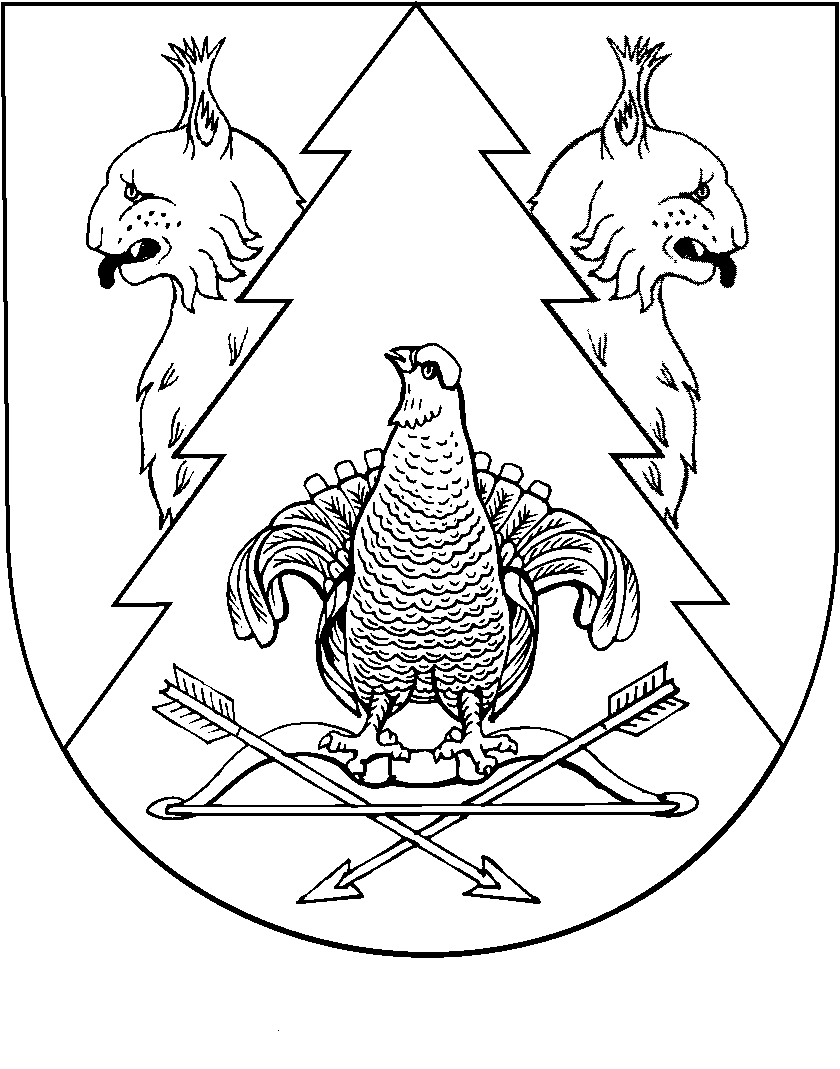 